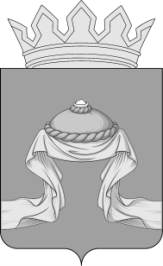 Администрация Назаровского районаКрасноярского краяПОСТАНОВЛЕНИЕ«22» 10 2019                                   г. Назарово                                        № 258-пО внесении изменений в постановление администрации Назаровского района от 19.09.2013  № 480-п «Об утверждении перечня муниципальных программ администрации Назаровского района»В соответствии со статьей 179 Бюджетного кодекса Российской Федерации, постановлением администрации Назаровского района от 06.09.2013 № 449-п «Об утверждении Порядка принятия решений                    о разработке муниципальных программ Назаровского района, их формировании и реализации», руководствуясь Уставом муниципального образования Назаровский район Красноярского края, ПОСТАНОВЛЯЮ:1. Внести в постановление администрации Назаровского района от 19.09.2013  № 480-п «Об утверждении перечня муниципальных программ администрации Назаровского района» следующие изменения:1.1. Приложение к постановлению администрации Назаровского района изложить в новой редакции согласно приложению к настоящему постановлению.2. Контроль за выполнением постановления возложить на заместителя главы района, руководителя финансового управления администрации Назаровского района (Мельничук).3. Признать утратившим пункт 1 постановления администрации Назаровского района от 27.10.2016 № 281-п «О внесении изменений в постановление администрации Назаровского района от 19.09.2013  № 480-п «Об утверждении перечня муниципальных программ администрации Назаровского района».4. Постановление вступает в силу в день, следующий за днем его официального опубликования в газете «Советское Причулымье». Глава района		                                            		Г.В. АмпилоговаПеречень муниципальных программ администрации Назаровского района№ п/пНаименование муниципальной программы Ответственный исполнитель муниципальной программыСоисполнители муниципальной программыОсновные направления реализации муниципальных программ (в том числе подпрограммы, программно-целевые инструменты)1Развитие образования Управление образования администрации Назаровского района1. Администрация Назаровского района (отдел культуры, спорта и молодежной политики, МКУ служба "Заказчик" Назаровского района)2. Финансовое управление администрации Назаровского районаОсновные направления программы:
1. Развитие дошкольного, общего и дополнительного образования
2. Выявление и сопровождение одаренных детей3. Развитие в Назаровском районе системы отдыха, оздоровления и занятости детей 4. Обеспечение жизнедеятельности образовательных учреждений района5. Обеспечение реализации муниципальной программы и прочие мероприятия в области образования2Реформирование и модернизация жилищно-коммунального хозяйства и повышение энергетической эффективностиАдминистрация Назаровского района
(МКУ служба "Заказчик" Назаровского района)Финансовое управление администрации Назаровского районаОсновные направления программы:1. Развитие и модернизация объектов коммунальной инфраструктуры2. Обеспечение населения района чистой питьевой водой 3. Обеспечение реализации муниципальной программы и прочие мероприятия 3Защита населения и территорий Назаровского района от чрезвычайных ситуаций природного и техногенного характераАдминистрация Назаровского района 
(Главный специалист по ГО и ЧС)1.Финансовое управление администрации Назаровского районаОсновные направления программы:         
1. Предупреждение, спасение, помощь населению Назаровского района в чрезвычайных ситуациях
2. Информирование населения Назаровского района об обеспечении антитеррористической безопасности4Обращение с отходами на территории Назаровского районаАдминистрация Назаровского района Основные направления программы: 1. Создание и содержание мест (площадок) накопления твердых коммунальных отходов 2. Изготовление и установка контейнеров для сбора ТБО на территории населенных пунктов Назаровского района 5Развитие культуры Администрация Назаровского района 
(Отдел культуры, спорта и молодежной политики)1.Управление образования администрации Назаровского района;
2. Финансовое управление администрации Назаровского районаОсновные направления программы:
1. Сохранение культурного наследия 2. Поддержка искусства и народного творчества3. Обеспечение условий реализации муниципальной программы и прочие мероприятия6Развитие физической культуры и спорта Назаровского района Администрация Назаровского района 
(Отдел культуры, спорта и молодежной политики)1.Управление образования администрации Назаровского районаОсновные направления программы:1. Проведение районных  спортивно-массовых мероприятий на территории района, обеспечение участия спортсменов – членов сборных команд района по видам спорта в зональных, краевых соревнованиях7Развитие молодежной политики Назаровского района Администрация Назаровского района 
(Отдел культуры, спорта и молодежной политики)1.Управление образования администрации Назаровского района1. Развитие молодежной политики.2. Повышение гражданской активности молодежи в решении задач социально-экономического развития района3. Обеспечение жильем молодых семей 4. Профилактика безнадзорности правонарушений несовершеннолетних8Развитие малого и среднего предпринимательства на территории Назаровского районаАдминистрация Назаровского района
(Отдел экономического анализа и прогнозирования)Основные направления программы: 
1. Создание благоприятных экономических условий для развития малого и среднего предпринимательства на территории Назаровского района 9Развитие транспортной системы Администрация Назаровского района
(Отдел экономического анализа и прогнозирования)1.Финансовое управление администрации Назаровского района2. Управление образования Назаровского районаОсновные направления программы:1. Осуществление государственных полномочий по организации регулярных перевозок пассажиров и багажа автомобильным транспортом по межмуниципальным маршрутам регулярных перевозок в пригородном и междугородном сообщении, соединяющим поселения, расположенные в границах муниципального района, с его административным центром, находящимся на территории соответствующего городского округа2. Мероприятия по обеспечению безопасности дорожного движения 10Информационное обеспечение населения о деятельности органов местного самоуправления администрации Назаровского районаАдминистрация Назаровского района 
(Отдел организационной работы и документационного обеспечения)Основные направления программы:1. Формирование открытого информационного пространства на территории муниципального образования Назаровский район, удовлетворяющего требованиям реализации прав граждан на доступ к информации о деятельности органов местного самоуправления Назаровского района и обеспечение гласности и открытости 11Развитие сельского хозяйства Администрация Назаровского района 
(Отдел сельского хозяйства)1. Управление образования Назаровского района
Основные направления программы:1. Поддержка малых форм хозяйствования  2. Устойчивое развитие сельских территорий3. Обеспечение реализации муниципальной программы и прочие мероприятия 12Обеспечение доступным и комфортным жильем жителей Назаровского районаАдминистрация Назаровского района
(Отдел градостроительства и имущественных отношений, отдел культуры, спорта и молодежной политики)1. Переселение граждан из аварийного жилищного фонда в муниципальных образованиях Назаровского района 
2. Территориальное планирование, градостроительное зонирование и документация по планировке территории Назаровского района13Управление муниципальными финансами Финансовое управление администрации Назаровского районаОсновные направления программы:1. Создание условий для эффективного и ответственного управления муниципальными финансами, повышения устойчивости бюджетов поселений Назаровского района2. Управление муниципальным долгом 3. Обеспечение реализации мероприятий муниципальной программы и прочие мероприятия14Совершенствование управления муниципальным имуществом в Назаровском районеАдминистрация Назаровского района (Отдел градостроительства и имущественных отношений)Основные направления программы:1. Выполнение кадастровых работ, постановка на кадастровый учет и получение кадастровых паспортов2. Оформление справки о зарегистрированных правах3. Оценка муниципального имущества